Тема: Правила ухода за зубами. Правила личной гигиены.Цель: знакомство с правилами ухода за зубами, воспитание у детей привычек, потребностей к здоровому образу жизни, чистоте и правильному уходу за телом.Задачи: -помочь детям осознать необходимость гигиенических процедур;-учить правильно,  чистить зубы и мыть  руки;-развивать навыки общения.ОргмоментДобрый день!Ну, а что это значит?Значит, день был по-доброму начат.Значит, день принесёт и удачу,И здоровье, и радость нам всем.Ребята! Сегодня мы с вами будем вести разговор о личной гигиене и правилах ухода за зубами.II.Вводная беседаРебята, почтальон принес письмо. Интересно, кто бы мог отправить письмо? Помогите мне узнать от кого оно. Соберите пазл и получится фотография отправителя.- Кто же это? (Мойдодыр) (Слайд №1)- Отлично. Мойдодыр приготовил интересные загадки. Отгадки – это слова названия предметов, которыми мы пользуемся каждый день. Эти предметы помогают нам быть чистыми и здоровыми. Желаю удачи!Гладко, душисто, моет чисто.Нужно, чтобы у каждого было.Что это такое? (МЫЛО). (Слайд №2)☺☺☺☺☺☺☺☺☺Целых двадцать пять зубковДля кудрей и хохолков.И под каждым под зубком,Лягут волосы рядком. (РАСЧЕСКА) (Слайд №3)☺☺☺☺☺☺☺☺☺На себя я труд беру,Пятки, локти с мылом тру,И коленки оттираю,Ничего не забываю! (МОЧАЛКА) (Слайд №4)☺☺☺☺☺☺☺☺☺По утрам и вечерамКто считает зубы нам? (ЩЁТКА) (Слайд №5)☺☺☺☺☺☺☺☺☺Вытираю я, стараюсь.После бани паренькаВсе намокло, все измялосьНет сухого уголка. (ПОЛОТЕНЦЕ) (Слайд №6)Ребята, а вы используете эти предметы? Для чего они нужны? -Все эти предметы называются предметами личной гигиены. Сегодня наш классный час посвящен личной гигиене.- Что такое личная гигиена? ГИГИЕНА – наука о сохранении и укреплении здоровья. - Какие правила личной гигиены вы знаете?III. Основная часть- Представьте себе людей, которые перестали заботиться о чистоте и порядке. Они перестали умываться, чистить зубы, следить за чистотой в своих квартирах, чистить обувь, следить за одеждой, разучились пользоваться чистым носовым платком. Можно ли назвать таких людей красивыми? Здоровыми?(нет)- Люди, которые всегда следят за своей чистотой, имеют опрятный вид, никогда не болеют, а если болеют, то очень редко. Ведь если перед едой мыть руки, микробы не попадут к нам в кишечник; если умываться утром после сна, днем, когда приходишь с улицы, и вечером, когда будешь ложиться спать, наши поры, которых много в коже, будут дышать легко и наше тело не будет болезненным. Оно будет крепким и здоровым.Сказка о микробах Послушайте сказку о микробах.Жили-были микробы - разносчики разных болезней. Больше всего на свете они любили грязь. Чем грязнее, тем приятнее и тем их становилось больше. Вот как-то раз на столе мальчик, по имени Вася оставил за собой не вымытые тарелки, чашки и ложки, не убрал крошки и кусочки хлеба со стола. Тут как тут налетели мухи. А на их лапках сотни микробов и бактерий. Полетали мухи над столом, посидели на посуде и на хлебе. Вася увидел их и прогнал. Мухи улетели, а микробы и бактерии остались на тарелках, на ложках и на хлебе и думают: «Как хорошо, что на свете есть грязнули и мухи!» И стало микробам раздолье. И на руки можно попасть, и в рот человеку, а там уж и до болезни рукой подать! -Как вы думаете, действительно ли мухи переносят микробов, заразу и болезни? Как нужно было поступить мальчику? Что помогает нам победить микробов?-Правильно, ведь без воды, мыла, мочалок мы превратимся в грязнуль.- А кто такие грязнули?Грязнулями бывают, как правило, ленивые люди. Ленивые школьники скучают на уроках, плохо учатся, не любят писать в своих тетрадях, читать книжки. Они не воспитывают в себе привычку трудится, помогать друзьям, родителям. Плохо относятся к своим вещам: их портфели, книги, тетради в ужасном состоянии.- Ребята, а знаете ли вы, что-Чистота- это залог здоровья-Грязь и неряшливость в одежде - это пренебрежение к своему здоровью.-Нечистоплотность – это не уважение не только к самому себе, но и к окружающим людям.- Давайте будем соблюдать чистоту и аккуратность во всем.IV. Физминутка                                       Ну-ка, проведём разминку.                                       Смотрим вверх, прогнули спинку.                                       Покачали головой,                                       Руки вкрест перед собой.                                       Покажите радость встречи.                                       Руки положи на плечи.                                       Покачались, как качели.                                       Ах! – привстали,                                       Ох! – и сели.                                       Встали, сели, снова встали.                                       Руки сжали и разжали.                                      Не устали?   Повторим?V. Закрепление материалаЧтобы быть чистыми нам нужна вода.Для чего нужны вода и мыло? Беседа с учащимися:- Когда нужно мыть руки, как часто? Расскажите, как вы моете руки. Посмотрите на рисунки.-Как часто вы чистите зубы? Зубы выполняют очень важную работу — они измельчают пищу. Без здоровых зубов не может быть нормального пищеварения. Зубы — самые твердые части нашего организма. У взрослого человека 32 зуба, но они могут разрушаться. После еды между зубами, в трещинах остается пища. Под действием микробов остатки пищи гниют, зубы разрушаются, начинают болеть.Но этого можно избежать при помощи самой обыкновенной зубной щетки, Волоски зубной щетки "выметут" микробы, а порошок или паста снимут следы пищи. Правила ухода за зубами:1. Полощите рот теплой водой после еды.2. Чистите зубы утром и вечером зубной щеткой с пастой или порошком.3. Чистите зубы не только справа налево, но и сверху вниз и. снизу вверх с наружной стороны и внутренней,4. Щетку после употребления тщательно промойте и просушите.5. Никогда не чистите зубы чужой щеткой.6. Не менее двух раз в год проверяйте состояние зубов у врача.Посмотрите на картинку. «Правила ухода за зубами» (Слайд №7)VI. Рефлексия- Просмотр мульфильма из серии «Маленькие сказки волшебного леса. Грязнуля.»- кто в мульфильме был Грязнулей? (Медвежонок Ых)- почему он стал умываться? - А вы соблюдаете правила гигиены?- с помощью смайликов оцените урок.- Наш классный час подошёл к концу. Я желаю вам не лениться, соблюдать правил личной гигиены, от лени есть только одно лекарство-труд.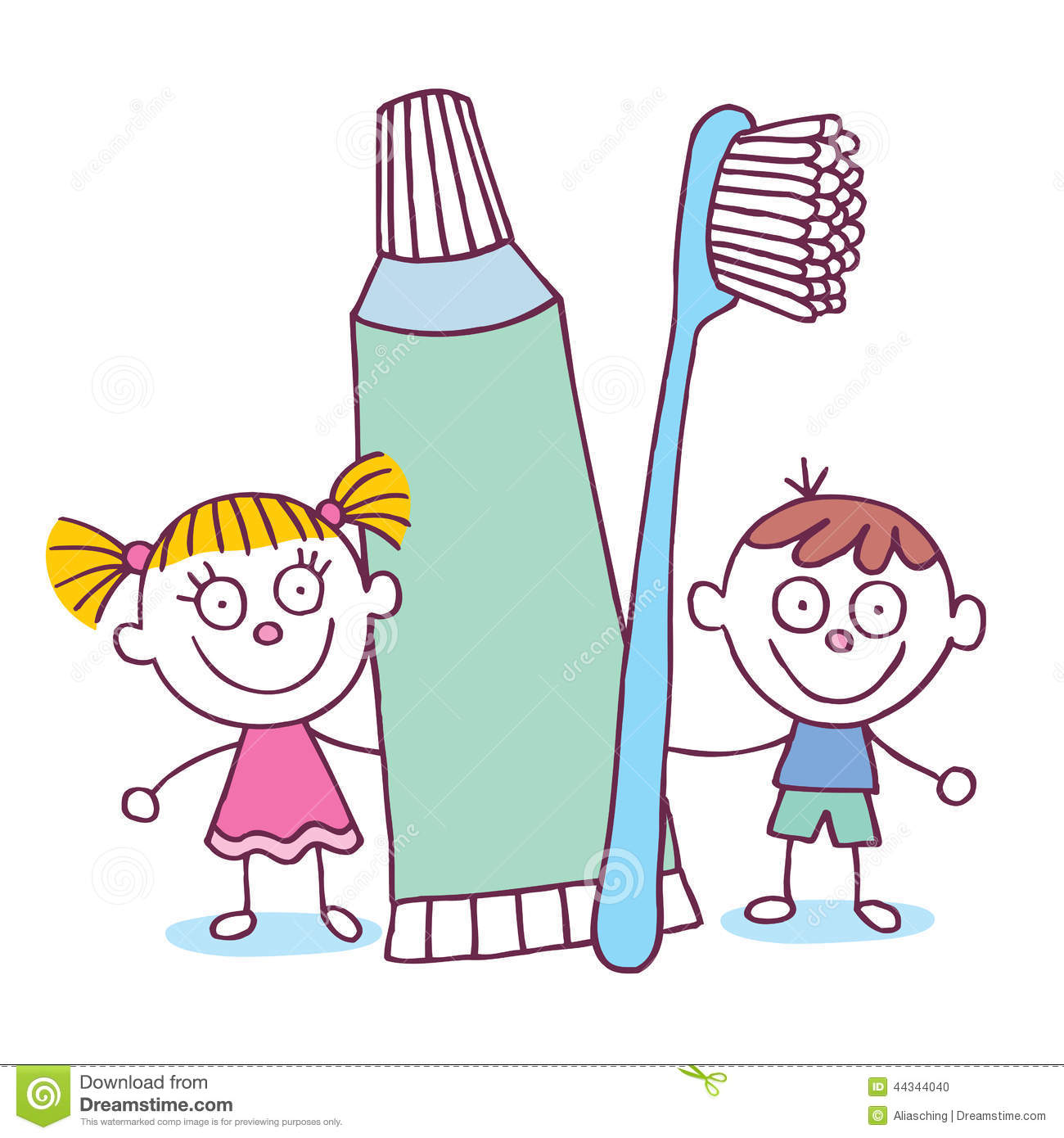 